

CVHS ATHLETIC BOOSTER MEETING MINUTES 
March 1st, 2023, 7:00pm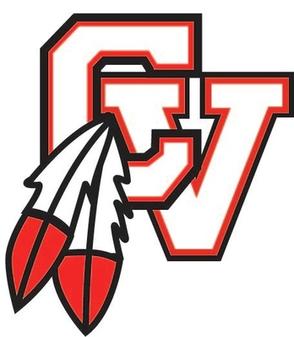 
BOARD MEMBERS IN ATTENDANCE:  David Luft, Sandi Schuster, Melissa VanHollebeke, Stacey Tesch, Lorri PettyCALL TO ORDER – President David Luft called the meeting to order at 7:02pmAPPROVAL OF PRIOR MEETING MINUTES – Motion by Lorri Petty to approve prior meeting minutes.  Supported by Bob Markel.  All in favor – Yes.  Minutes approved. COACHES REQUESTWrestling requests back packs and warmups.  $27.50 per bag and approved for warmups that AD will purchase and boosters will reimburse.  Lorri Petty approves the purchase supported by Kim Broadbridge. All in favor – Yes. Motion carries to order.Lacrosse Girls requests 50 inch tripod, camcorder, folding utility wagon, man blocker, shot blocker all on Amazon total value $773.10.  Motion by Bob Markel and supported by Lorri Petty.Track requesting additional Chips for timing tract athletes have 8 already.  Would like 10 $1299.  Motion to approve $129 a piece in a pack of 10.  Motion by Bob Markel and supported by Sandi Schuster.  Same brand as currently have already.  Sold all tickets for track and can sell more.  Last year chip won the mac red meet 2nd in regular season. 3rd in states last year.  Has parent meeting not many show up. 131 on team 140 to 150 expected to be on the team.  All in favor yes and motion carriers to purchase for track team.Baseball requesting, I pads and protectors for ipads one for each level to run game changer app.  College coaches look at the app.   $219.99 each w/ covers.  Varsity, JV & Freshman.  $659.97 total.  Purchased training gloves for the boys already.  8 gloves infield, outfield, first baseman and catchers’ gloves.  Asking for reimbursement for ½ of what was purchased $1,070 per invoice.  Asking for $500 to help with the cost.  Total $1159.97 Motion by Sandy Schuster and supported by Lorri Petty.  Dave asked about the ipads version being compatible down the road.  Coach thinks so.  Team helps with fall concessions, made basket for fashion show.  Tickets sold.  All in favor yes and motion carriers for purchase for baseball team.Volleyball and track request for a top hopper used to test vertical standing jumps.  $1,076.96 cost.  Motion by Sandi Schuster and supported by Lorri Petty.  It will go in the aux gym.  AD will figure out how to mount it.  AD will purchase and booster will reimburse.  All in favor yes and motion carriers.Volleyball coach request not understood by boosters and coach not present at meeting.  Table for next meeting for further clarification.OLD BUSINESSConcession donation for volunteers – New committee formed to take this on.  Sandi Schuster and Stacey Tesch will start a committee for the future of our concessions and update the bylaws accordingly.  AD REPORT – Swim team has one swimmer in the state finals.  Julia Snyder wrestler made it to States did not place. Basketball team made it to districts.TREASURER REPORT – Lorri for TonyaTreasurer report is showing some outstanding bills from the senior fashion show.  Should be cleared up on next report.NEW BUSINESSDiscuss upcoming scholarships –  Kim Broadbridge suggests we should discuss criteria for the scholarship for qualifications.  Financial aid was a criteria income of the household and what the student already received was considered.  The essay/application is due Friday at 3:00.  Bylaws state:  you need an essay, 2.5, participating in varsity sport, community services, must not be a recipient of 4 year scholarship already.  Dave Luft in order for us to give away the scholarship to follow what the students think the process is.  We have to go with what was handed out to the kids for now and follow what was communicated to the community.  Next meeting suspends the bylaws to amend them.COMMITTEE REPORTS Concessions  – Spring schedule for Track 4/12, 5/2 and 5/9 need help.  2 adults and 4 kids should work.  Stacey will send out sign up genius for these games.Reverse Raffle – Sharon Wilson would like to know where the tickets are and why coaches have not responded.  Sharon Wilson asked Adam Schihl directly what he did with tickets.  Adam Schihl will look in office for missing tickets.  Sharon Wilson will take unsold tickets and try and sell and will update spreadsheet accordingly.  Committee meeting Monday March 20th to finalize the sales and event details.  Golf Outing – did not discuss.Socials Update – did not discuss.Spirt Wear – did not discuss. ANNOUNCEMENTS – None   ADJOURMENT – Motion by David Luft to adjourn meeting.  Supported Kim Broadbridge.  All in favor to adjourn at 8:46 Yes motion carriers to adjourn meeting.